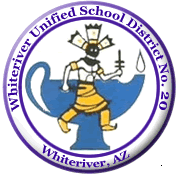 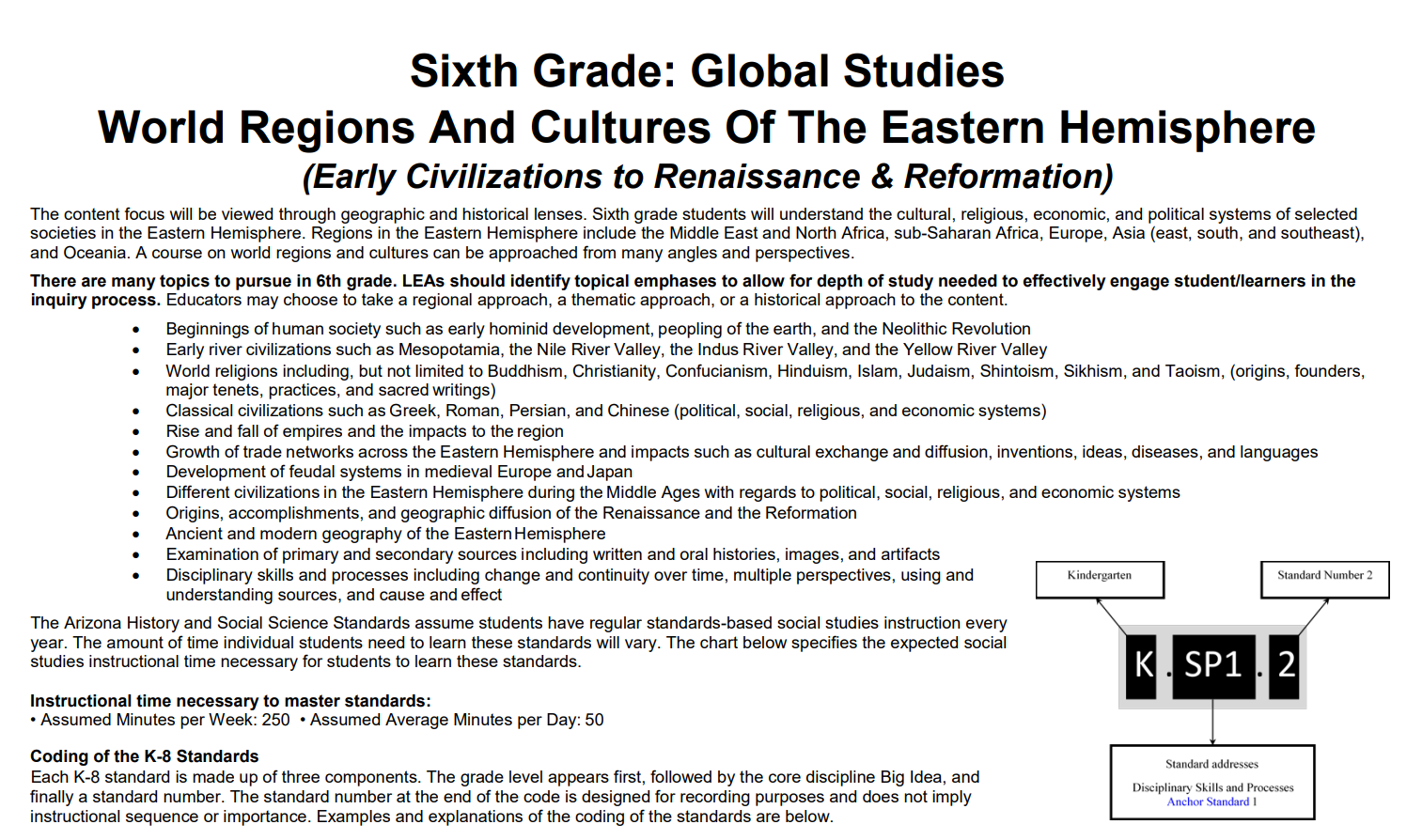 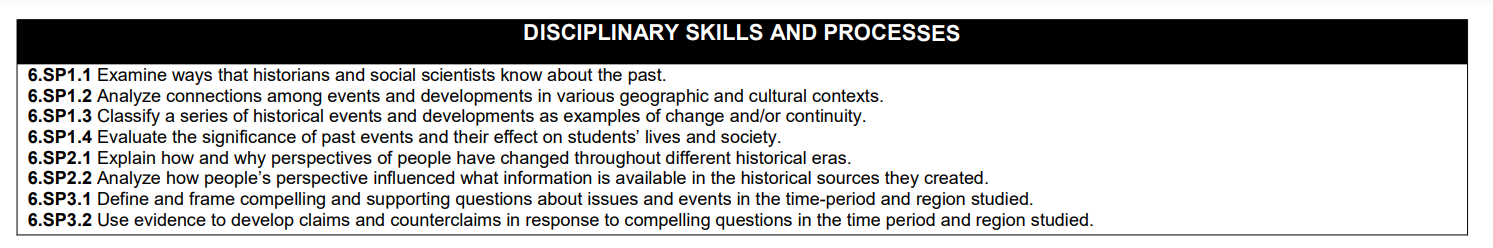 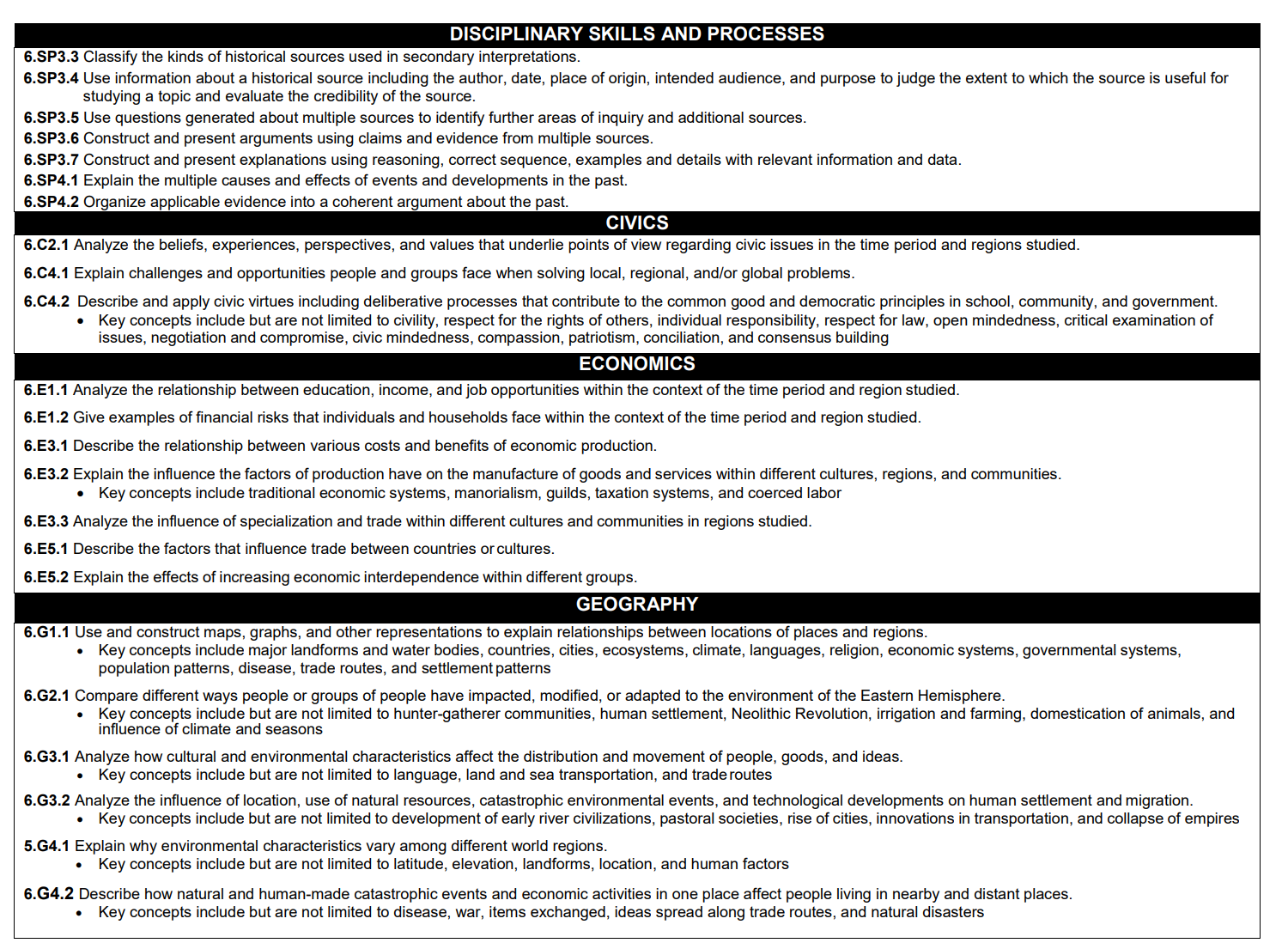 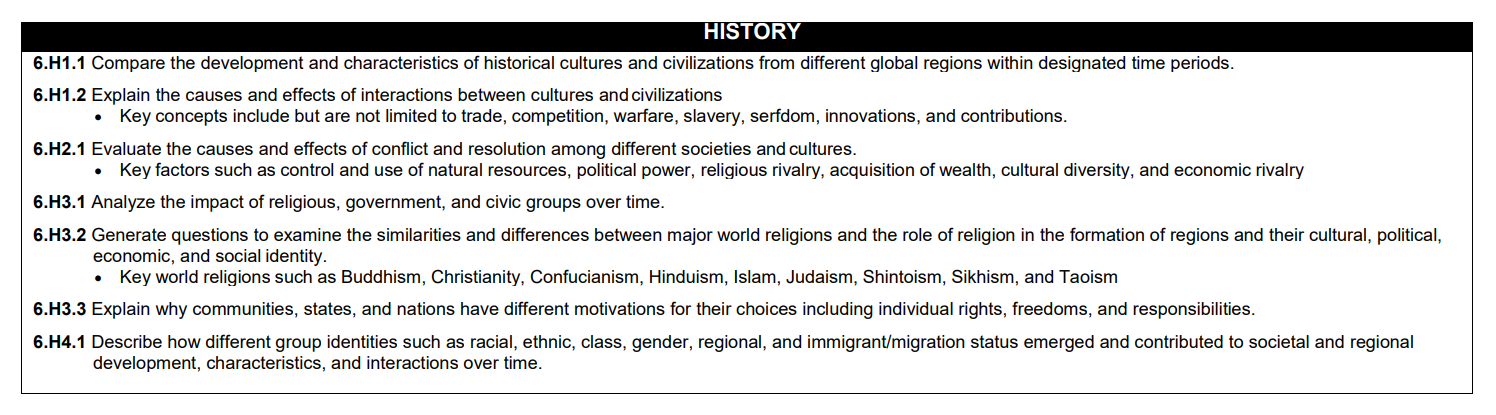 Content Focus: The content focus will be viewed through geographic and historical lenses. Sixth grade students will understand the cultural, religious, economic, and political systems of selected societies in the Eastern Hemisphere. Regions in the Eastern Hemisphere include the Middle East and North Africa, sub-Saharan Africa, Europe, Asia (east, south, and southeast), and Oceania. A course on world regions and cultures can be approached from many angles and perspectives. Topics: There are many topics to pursue in 6th grade.  LEAs should identify topical emphases to allow for depth of study needed to effectively engage student/learners in the inquiry process.  Educators may choose to take a regional approach, a thematic approach, or a historical approach to the content. Beginnings of human society such as early hominid development, peopling of the earth, and the Neolithic revolutionEarly river civilizations such as Mesopotamia, the Nile River Valley, the Indus River Valley, and the Yellow River ValleyWorld religions including, but not limited to Buddhism, Christianity, Confucianism, Hinduism, Islam, Judaism, Shintoism, Sikhism, and Taoism, (origins, founders, major tenets, practices, and sacred writings)Classical civilizations such as Greek, Roman, Persian, and Chinese (political, social, religious, and economic systems)Rise and fall of empires and the impacts to the regionGrowth of trade networks across the Eastern Hemisphere and impacts such as cultural exchange and diffusion, inventions, ideas, diseases, and language Development of feudal systems in medieval Europe and JapanDifferent civilizations in the Eastern Hemisphere during the Middle Ages with regards to political, social, religious, and economic systems Origins, accomplishments, and geographic diffusion of the Renaissance and the ReformationAncient and modern geography of the Eastern HemisphereExamination of primary and secondary sources including written and oral histories, images, and artifacts  Disciplinary skills and processes including change and continuity over time, multiple perspectives, using and understanding sources, and cause and effectCurriculum Pacing: 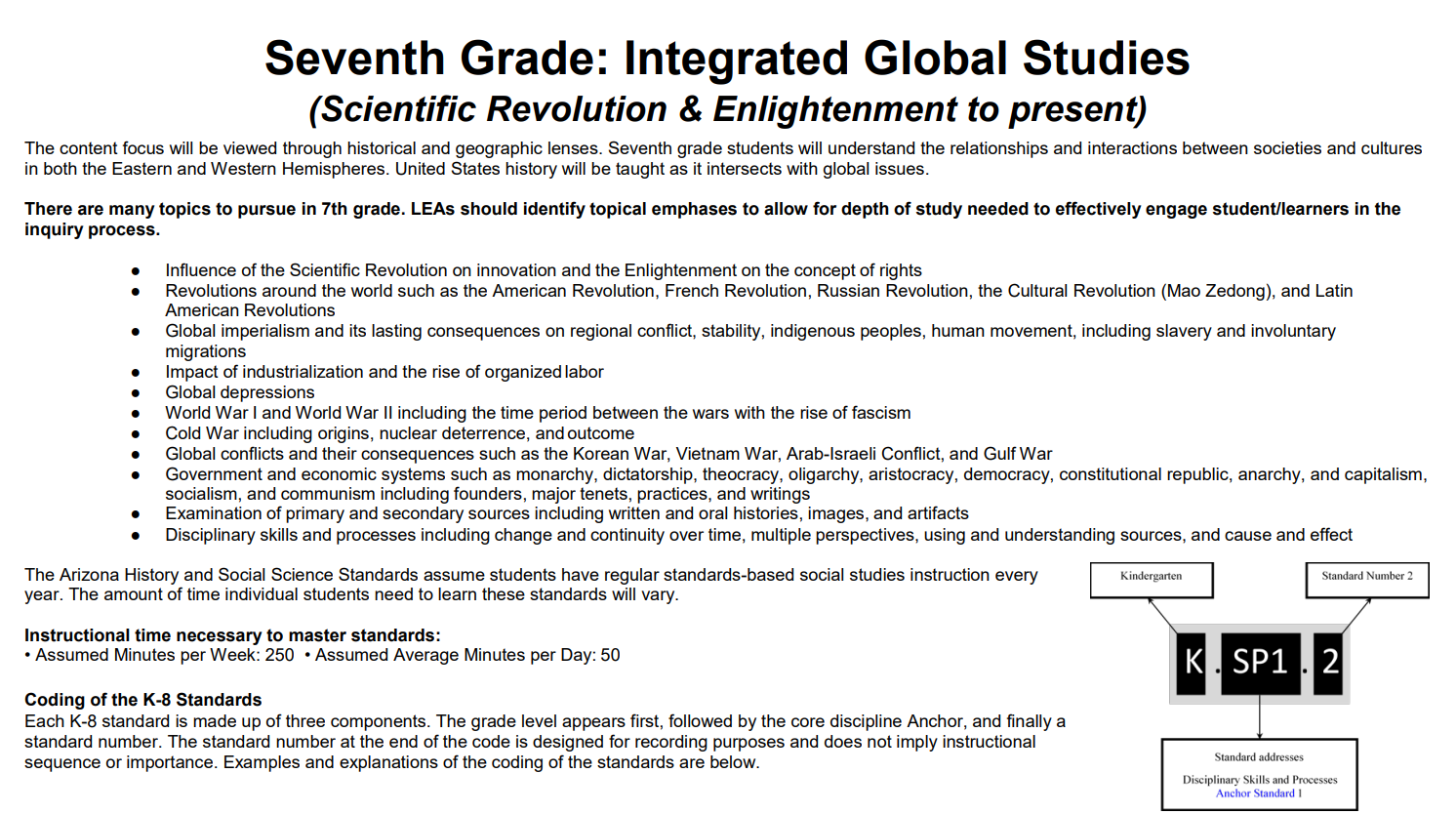 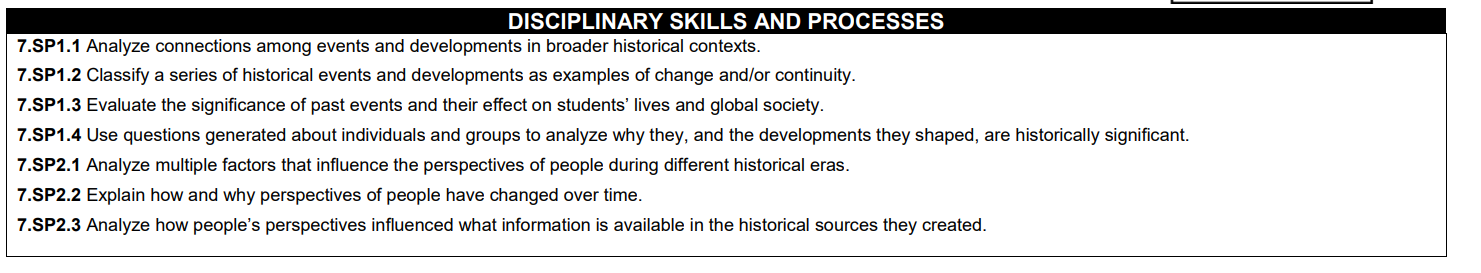 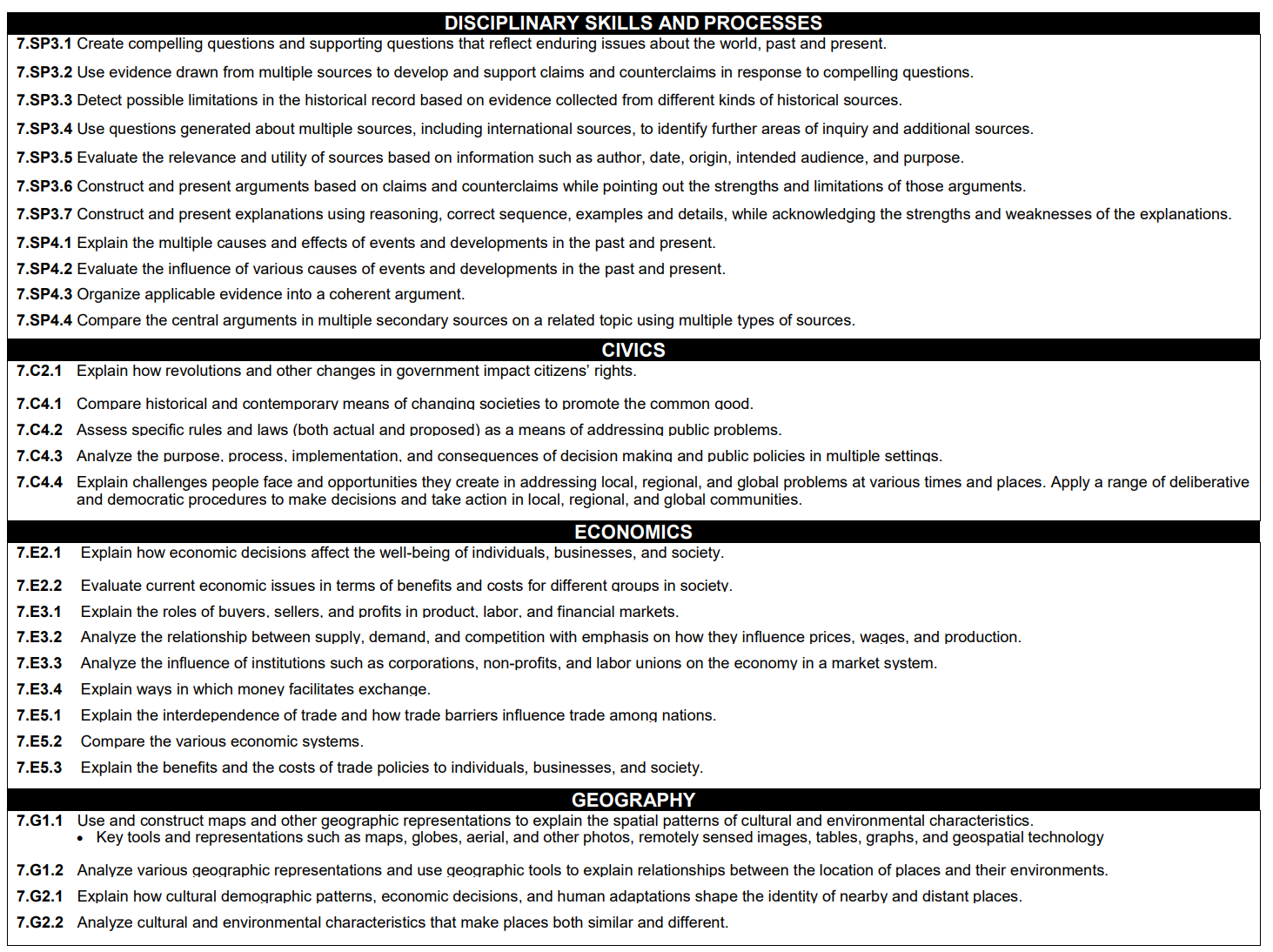 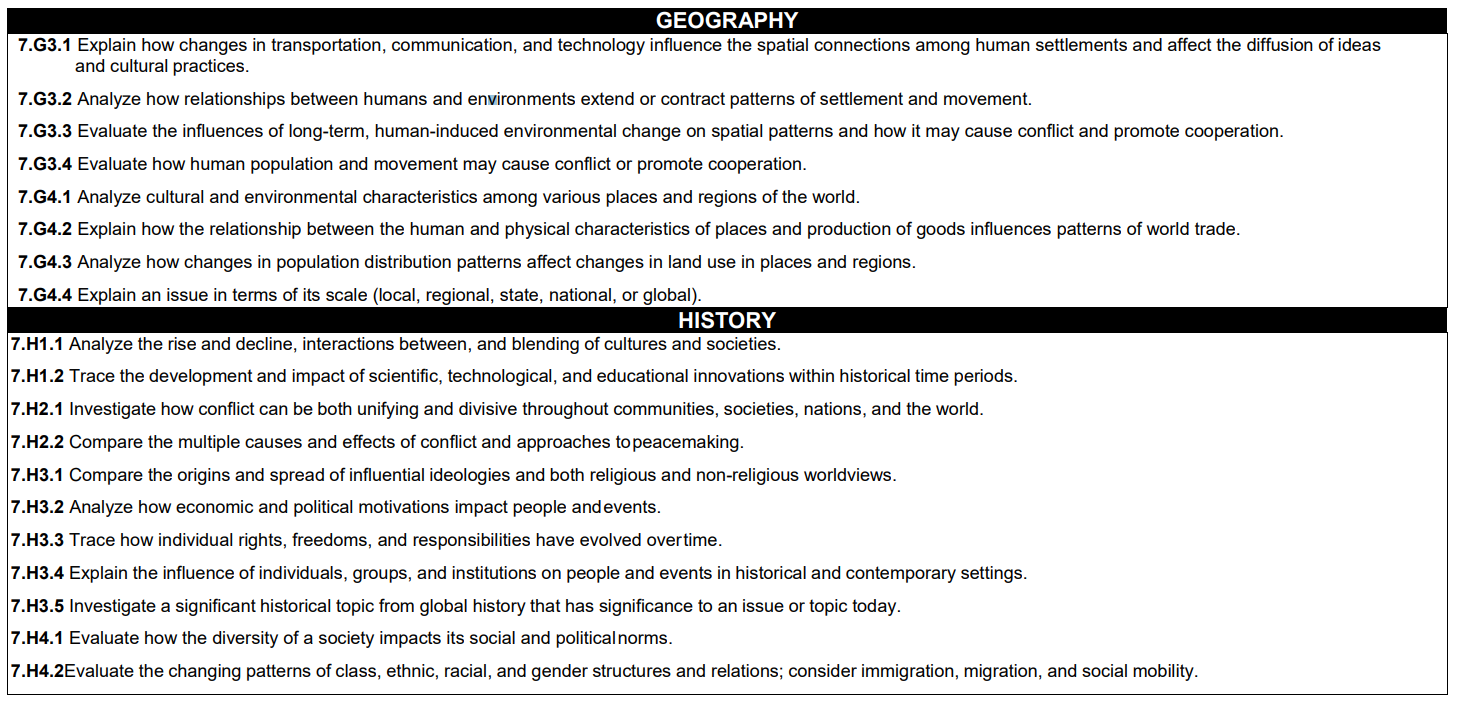 Content Focus: Scientific Revolution & Enlightenment -presentThe content focus will be viewed through historical and geographic lenses. Seventh grade students will understand the relationships and interactions between societies and cultures in both the Eastern and Western Hemispheres. United States history will be taught as it intersects with global issues. Topics:  There are many topics to pursue in 7th grade.  LEAs should identify topical emphases to allow for depth of study needed to effectively engage student/learners in the inquiry process.Influence of the Scientific Revolution on innovation and the Enlightenment on the concept of rightsRevolutions around the world such as the American Revolution, French Revolution, Russian Revolution, the Cultural Revolution (Mao Zedong), and Latin American revolutionsGlobal imperialism and its lasting consequences on regional conflict, stability, indigenous peoples, and human movement, including slavery and involuntary migrationsImpact of industrialization and the rise of organized laborGlobal depressions World War I and World War II including the time period between the wars with the rise of fascismCold War including origins, nuclear deterrence, and outcomeGlobal conflicts and their consequences such as the Korean War, Vietnam War, Arab-Israeli Conflict, and Gulf WarGovernment and economic systems such as monarchy, dictatorship, theocracy, oligarchy, aristocracy, democracy, constitutional republic, anarchy, and capitalism, socialism, and communism including founders, major tenets, practices, and writingsExamination of primary and secondary sources including written and oral histories, images, and artifactsDisciplinary skills and processes including change and continuity over time, multiple perspectives, using and understanding sources, and cause and effectCurriculum Pacing: 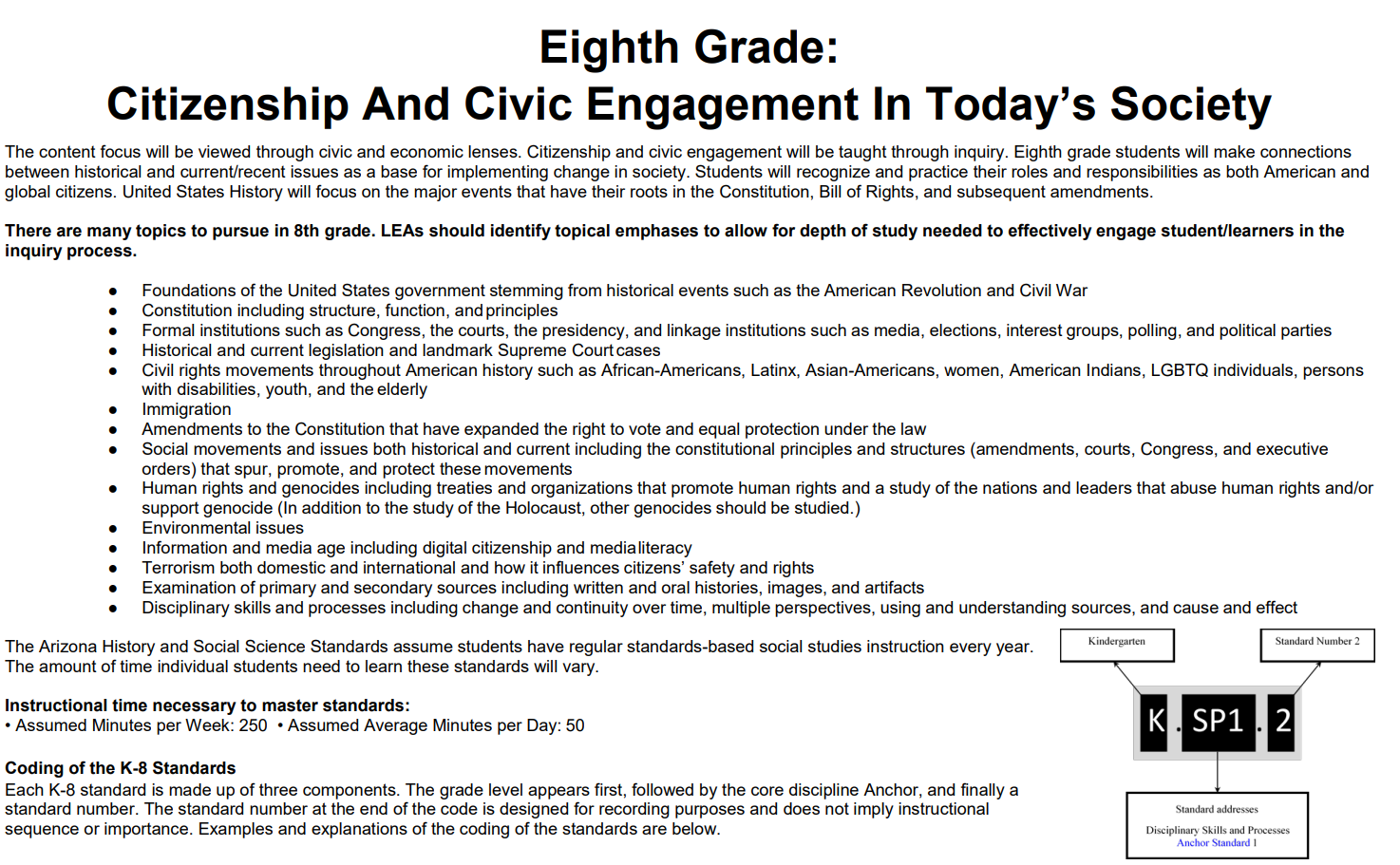 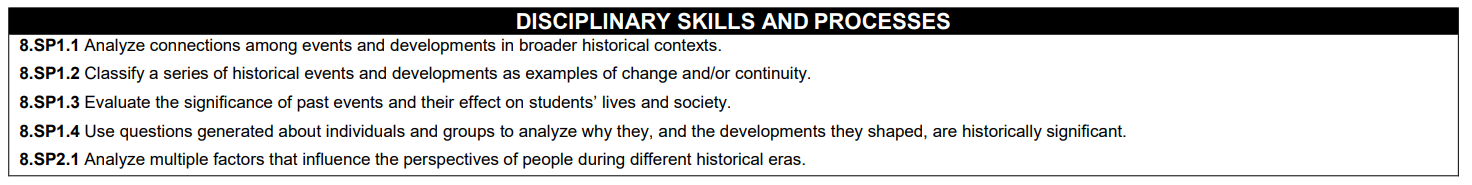 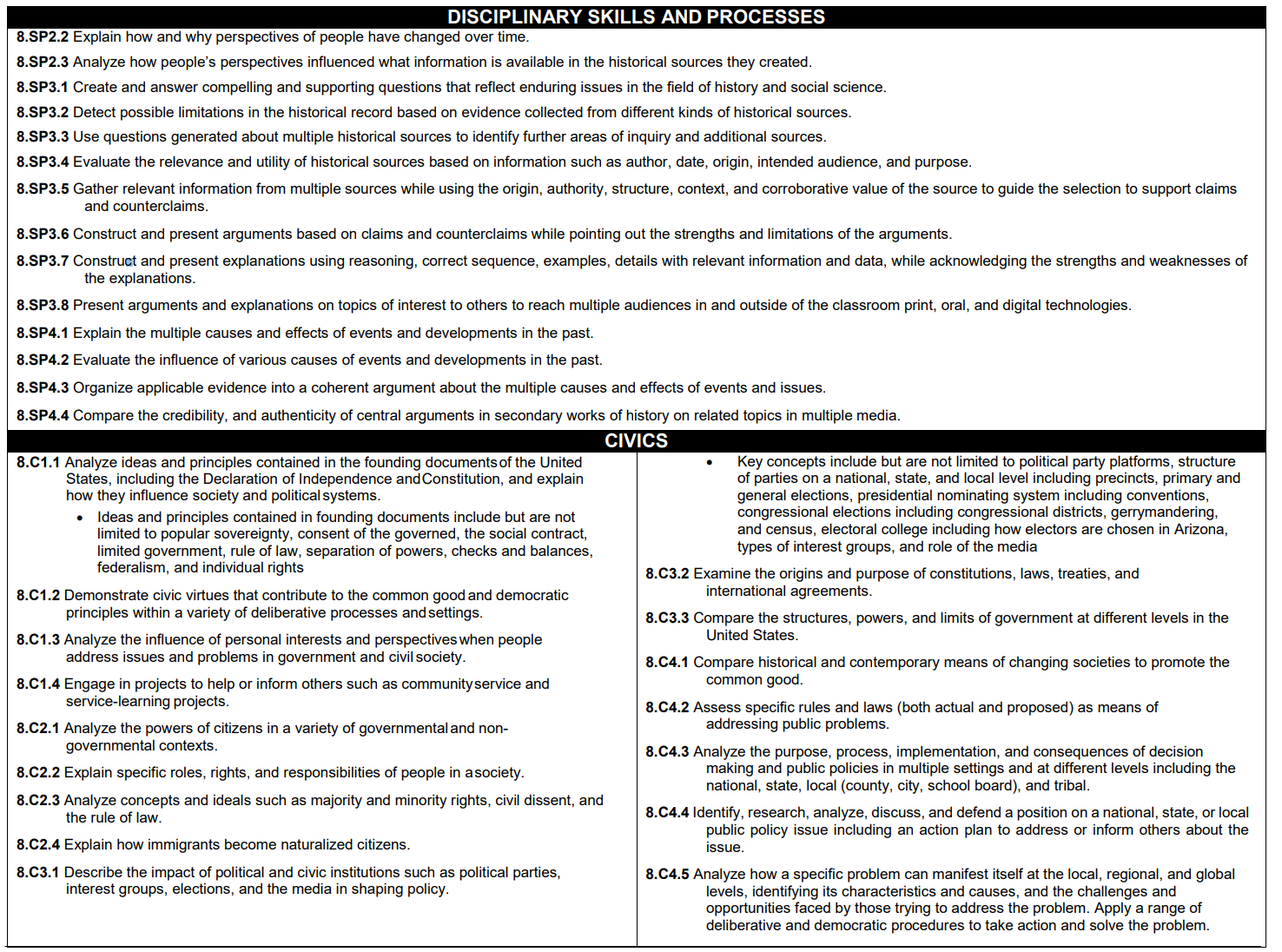 Content Focus: The content focus will be viewed through civic and economic lenses. Citizenship and civic engagement will be taught through inquiry. Eighth grade students will make connections between historical and current/contemporary issues as a base for implementing change in society. Students will recognize and practice their roles and responsibilities as both American and global citizens. United States History will focus on the major events that have their roots in the Constitution, Bill of Rights, and subsequent amendments. Topics: There are many topics to pursue in 8th grade.  LEAs should identify topical emphases to allow for depth of study needed to effectively engage student/learners in the inquiry process.Foundations of the United States government stemming from historical events such as the American Revolution and Civil WarConstitution including structure, function, and principlesFormal institutions such as Congress, the courts, the presidency, and linkage institutions such as media, elections, interest groups, polling, and political parties Historical and current legislation and landmark Supreme Court casesCivil rights movements throughout American historyImmigrationAmendments to the Constitution that have expanded the right to vote and equal protection under the law Social movements and issues both historical and current including the constitutional principles and structures (amendments, courts, Congress, and executive orders) that spur, promote, and protect these movementsHuman rights and genocides including treaties and organizations that promote human rights and a study of the nations and leaders that abuse human rights and/or support genocide (In addition to the study of the Holocaust, other genocides should be studied)Environmental issues Information and media age including digital citizenship and media literacyTerrorism both domestic and international and how it influences citizens’ safety and rightsExamination of primary and secondary sources including written and oral histories, images, and artifactsDisciplinary skills and processes including change and continuity over time, multiple perspectives, using and understanding sources, and cause and effect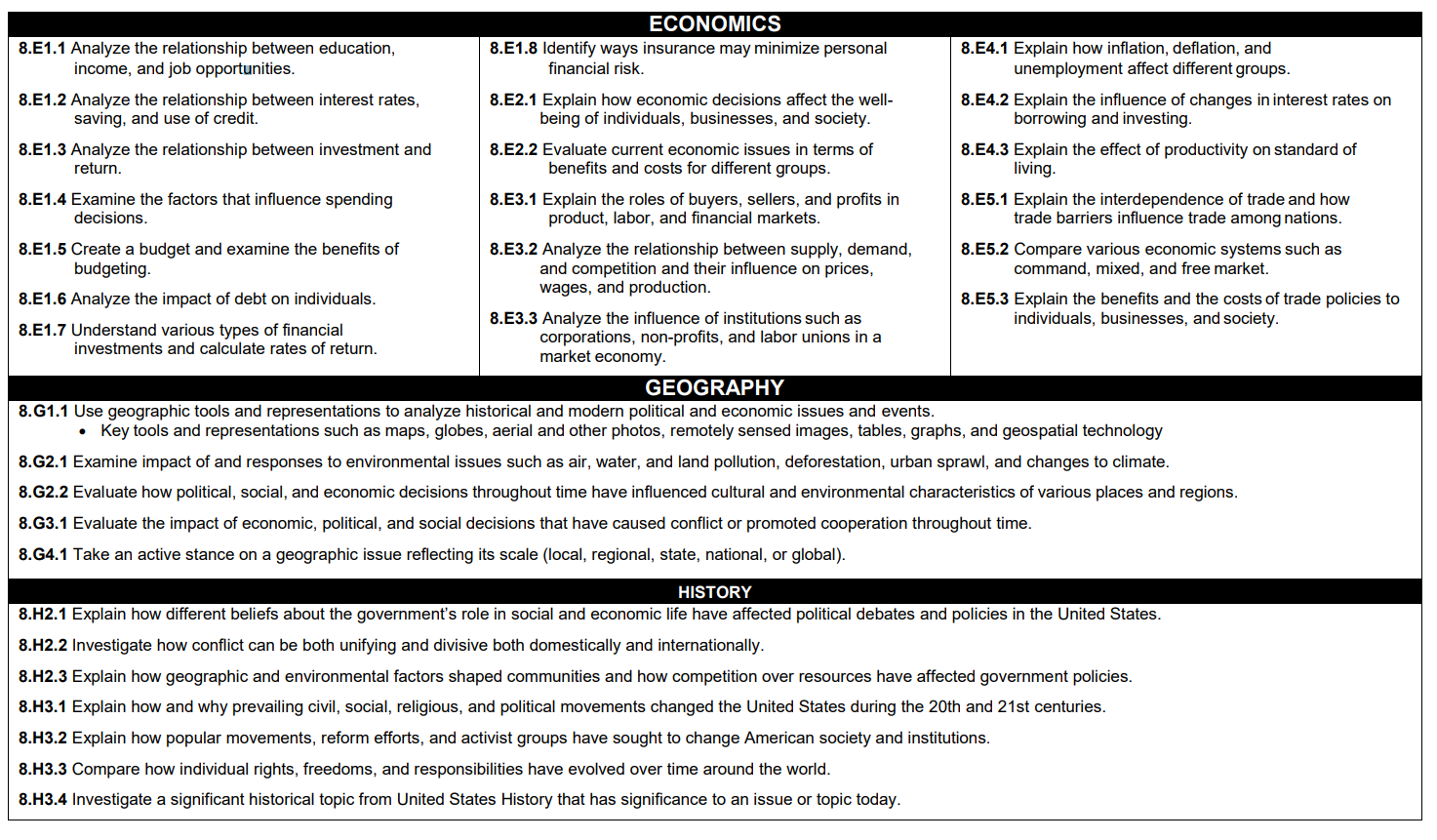 Curriculum Pacing: Course Name: Grade 6 Social StudiesDepartment: Social StudiesGrade Level: 6Duration: All yearResource: National Geographic Learning. (2017). World Cultures and Geography. CENGAGE.Resource: National Geographic Learning. (2017). World Cultures and Geography. CENGAGE.Topics/Units:Time Frame:1. The Essentials of Geography: The disparity among developed, developing and newly industrialized nations is widening. Students will grapple with the disparities that exist in our world and begin to understand the theories as to why this is occurring. Students will analyze disparity through economic indicators such as GDP, literacy, life expectancy, etc (Human Development Index). Current data will be accessed through credible online sources.5 weeks2. South Asia: The region of South Asia encompasses towering mountains, low fertile river plains, dense varied populations, diverse religions, and globalized economies. Students will explore this highly changing and inﬂuential region of the world. Furthermore, students will begin to better understand the historical implications of isolationism, colonialism, and trade practices as each plays a role in current issues.3 weeks3.  East Asia and Southeast Asia: The region of East Asia and Southeast Asia encompasses towering mountains, low fertile river plains, dense varied populations, diverse religions, and globalized economies. Students will explore this highly changing and inﬂuential region of the world. Furthermore, students will begin to better understand the historical implications of isolationism, colonialism, and trade practices as each plays a role in current issues.5 weeks4.  North Africa and Southwest Asia: This unit focuses on a study of the changes that occur in the use and importance of natural resources. Students will also study the physical environment and the complex relationship people have with their environment. Students will analyze the historic and current issues related to cooperation and conﬂict among people in this region of the world.5 weeks5.  Africa South of the Sahara: Africa South of the Sahara is a land of challenges - ethnic divisions, an AIDS epidemic, developing nations that struggle to establish order and economic growth, and traditional values and practices that run up against a modern world. Yet, Africa is also rich in beautiful landscapes, diverse resources, and interesting cultures full of music, art, andstory-telling. Additionally, an African history timeline that travels from the great nations of the Bantu or Zulu to the consequences/inﬂuences of colonization will be studied. Students will further analyze how these historical topics impact Africa's struggle with current issues, and inthe end, help to explain why TIA- "This is Africa".5 weeks6.  Australia, the Pacific Realms, and Antarctica:  Throughout the unit, students will study Oceania which is made up of thousands of islands throughout the Central and South Pacific Ocean. It includes Australia, the smallest continent in terms of total land area. Most of Oceania is under the Pacific, a vast body of water that is larger than all the Earth’s continental landmasses and islands combined. The name “Oceania” justly establishes the Pacific Ocean as the defining characteristic of the continent.5 weeks7.  Middle and South America: A regional study of Middle and South America includes a study of the signiﬁcance of land features and climate regions and the role they play in how people adapt to their environment. A study of Latin American cultures including the Maya, Inca, and Aztec civilizations provides an historical perspective. Students will also consider the economic relationship between the United States and Middle and South America and the economic structure of ingrained economic systems in the Americas. Contemporary issues will be explored such as the cutting down of the rainforest or population and pollution impact in major cities in this region.5 weeks8.   International History Timeline: Major historical events, inventions, discoveries, etc. will be compiled on a multi-regional timeline to foster an international perspective of world history. Students will review the regions studied during the year to analyze historical events, inventions, discoveries, etc. and select the most signiﬁcant ones to include in the timeline. To do this, students will establish criteria and will be able to justify why their selections were included.2 weeksCourse Name: Grade 7 Social StudiesDepartment: Social StudiesGrade Level: 7Duration: All yearResource: National Geographic Learning. (2016). World History: Great Civilizations. CENGAGE.Resource: National Geographic Learning. (2016). World History: Great Civilizations. CENGAGE.Topics/Units:Time Frame:Unit 1: Origins of Cultures and Civilizations3.5 WeeksUnit 2: Early Civilizations6.5 WeeksUnit 3: Greek Civilization3 WeeksUnit 4: The World of the Romans2.5 WeeksUnit 5: Byzantine and Islamic Civilizations1 WeekUnit 6: African Civilizations2 WeeksUnit 7: American Civilizations3 WeeksUnit 8: Empires of Asia3 WeeksUnit 9: Medieval and Renaissance Europe3 WeeksUnit 10: Revolutions and Empires1 WeekUnit 11: The Modern World4 WeeksCourse Name: Grade 8 Social StudiesDepartment: Social StudiesGrade Level: 8Duration: All yearResource: National Geographic Learning. (2019). U.S. History: American Stories. CENGAGE.Resource: National Geographic Learning. (2019). U.S. History: American Stories. CENGAGE.Topics/Units:Time Frame:1.	What Does it Mean to be an American? Part A: Students will study the historical events that led to the Revolutionary War.6 weeks2.	What Does it Mean to be an American? Part B: Students will study and examine the documents that form the framework of the U.S. government.6 weeks3.	How did US expansion and growth transform the nation? Part A: Students will examine how the U.S. acquired large tracts of western lands and reasons behind migrations west.5 weeks4.	How did US expansion and growth transform the nation? Part B: Students will examine the industrial, immigration, and labor growth of the U.S. during the 18th and 19th centuries.5 weeks5.	How do Americans Strive for Equality? Part A- Native Americans: Students will explore the history of Native American inequality within the U.S.2 weeks6.	How do Americans Strive for Equality? Part B-Women: Students will examine the struggle for women’s equality and their changing roles in society.2 weeks7.	How do Americans Strive for Equality? Part C-African Americans: Students will study and examine the history of slavery and the struggle for African American civil rights.3 weeks8.	Why did America go to war against itself?: Students will study and examine the causes, events, and impacts of the American Civil War.5 weeks